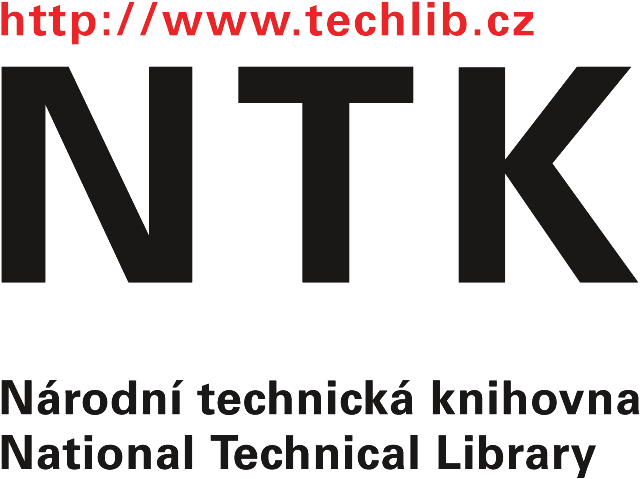 Zasedání Rady projektu VZ0900325. 2. 2011, 10:30 hod. NTKhttp://www.techlib.cz/cs/689-elektronicke-zdroje-konsorcia-ntk/, konsorcia@mail.ntkcz.czNávrh programu:Zpráva o průběhu řešení projektu v roce 2010Informace o cílech projektu v roce 2011Příprava setkání všech členů konsorcií projektu VZ 09003Návrh programuČasový rozvrhArchivy a post termination access (projekt e-DA)Principy stahování a ukládání archivů v NTKPrezentace systému zpřístupnění Žižková, 25. 1. 2011

